【2020-21年度】地区補助金最終報告のチェックリスト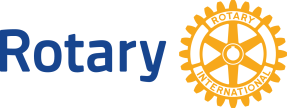 プロジェクトが完了して必ず1ヶ月以内にメール（info@rid2670trf.org）で地区財団事務所まで報告書・財務報告書の仮提出をお願い致します。財務報告書確認に必要な書類のみ（請求書・領収書・通帳コピー等）FAX（087-873-2211）でも受け付けます。地区財団委員会で内容を確認後、原本の提出を改めてお願いいたします。報告書□直筆署名以外は全て、ワープロ/PC で作成していますか。□『２ プロジェクト名』は、提出済の申請書と同一ですか。□『３ プロジェクト概要』には、ロータリアンの具体的な活動が十分に記入できていますか。□『４ 証明の署名』には、2020-21年度会長と2021-22年度会長の署名がありますか。□『５ 写真貼り付け欄』には、プロジェクト実施時のロータリアンの活動風景を貼り付けていますか。□寄贈品、印刷物等には正しいロータリーロゴをつけ、またその写真は貼られていますか。（「『ﾎﾞｲｽ』とﾋﾞｼﾞｭｱﾙｱｲﾃﾞﾝﾃｨﾃｨのｶﾞｲﾄﾞ」参照）　□原本をクラブで保管し、写しを地区に送付していますか。財務報告書□直筆署名以外は全て、全てワープロ/PC で作成していますか。　□補助金を使用できない項目を確認しましたか。（『地区補助金とｸﾞﾛｰﾊﾞﾙ補助金 授与と受諾の条件(2019年9月)』→Ⅲ.制約事項参照）□通帳記帳を行いましたか。□補助金口座で発生した利息はプロジェクト費用として使用していますか。（前年度分の利息を使用していないクラブは、本年度に算入して必ず使用してください。）□『２ 専用口座入出金確認表』で、専用口座からの引出時に専用口座届出書で地区に報告している２名の署名人の直筆署名が入っていますか。□クラブがプロジェクト総費用のうち３０%（以上）を負担していますか。　□『４ 支出』に記載の日付と領収書の日付は合致していますか。　□地区補助金を利用した項目の保管／設置場所と管理責任者は記入していますか。□請求書は添付しましたか。□領収書・請求書ともに原寸大コピーを添付していますか。□領収書・請求書ともに宛名はクラブ名になっていますか。□領収書の但書は記載されていますか。□領収書には金額にあった適切な印紙が貼付されていますか。□請求書が無い場合、明細つきの領収書が貼付されていますか。□原本をクラブで保管し、写しを地区に送付していますか。